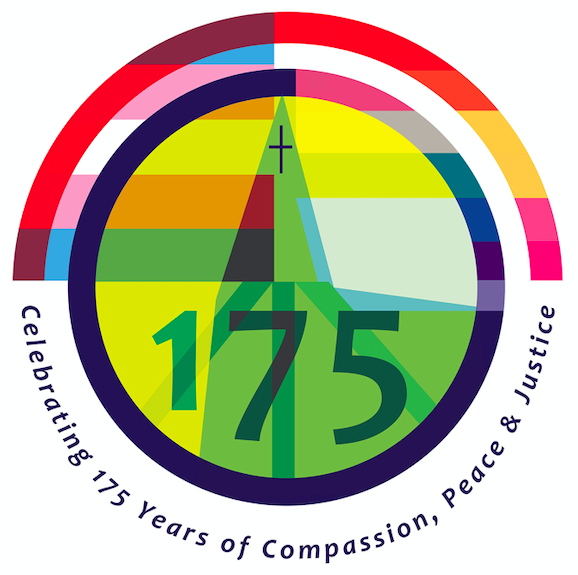 OCBC Guide to Daily Readings through the Book of Acts (April 1-June 12)Rev. Sanders will provide a brief daily reflection on YouTube on each day’s reading (Mon-Fri).You are invited to read the passage assigned for each day, watch the YouTube videos if you’d like, and then discuss the daily readings on OCBC’s discussion page under the Acts tab if you feel like doing so.As a resource for his study, Rev. Sanders will be using Willie Jennings’ theological commentary on Acts.4/1 – Introductory Video4/2 – 1:1-124/3 – 1:13-264/6 – 2:1-134/7 – 2:14-364/8 – 2:37-414/9 – 2:42-474/10 – 3:1-114/13 – 3:12-264/14 – 4:1-374/15 – 5:1-174/16 – 5:18-424/17 – 6:1-154/20 – 7:1-8:24/21 – 8:3-254/22 – 8:26-404/23 – 9:1-19a4/24 – 9:19b-304/27 – 9:31-434/28 – 10:1-23a4/29 – 10:23b-484/30 – 11:1-185/1 – 11:19-305/4 – 12:1-255/5 – 13:1-125/6 – 13:13-525/7 – 14:1-185/8 – 14:19-285/11 – 15:1-335/12 – 15:35-415/13 – 16:1-85/14 – 16:9-195/15 – 16:19-245/18 – 16:25-405/19 – 17:1-155/20 – 17:16-345/21 – 18:1-115/22 – 18:12-285/25 – 19:1-205/26 – 19:21-415/27 – 20:1-165/28 – 20:17-385/29 – 21:1-146/1 – 21:15-406/2 – 22:1-296/3 – 22:30-23:356/4 – 24:1-236/5 – 24:24-276/8 – 25:1-276/9 – 26:1-326/10 – 27:1-446/11 – 28:1-156/12 – 28:26-31